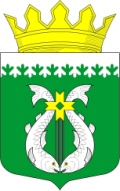 РОССИЙСКАЯ ФЕДЕРАЦИЯРЕСПУБЛИКА  КАРЕЛИЯ СОВЕТ СУОЯРВСКОГО МУНИЦИПАЛЬНОГО ОКРУГА  V  сессия                                                                                                I  созывРЕШЕНИЕ29.11.2022                                                                                                  № 49О ликвидации администрации Поросозерского сельского поселенияВ соответствии со статьями 61, 62, 63, 64 Гражданского кодекса Российской Федерации, Федеральным законом от 06.10.2003 №131-ФЗ «Об общих принципах организации местного самоуправления в Российской Федерации», Федеральным законом от 08.08.2001 № 129-ФЗ «О государственной регистрации юридических лиц и индивидуальных предпринимателей», частью 5 статьи 2 и частью 4 статьи 6 Закона Республики Карелия от 27 мая 2022 года №2710-ЗРК «О преобразовании всех поселений, входящих в состав муниципального образования «Суоярвский район», путем их объединения и наделении вновь образованного муниципального образования статусом муниципального округа», Совет Суоярвского муниципального округа РЕШИЛ:	1. Ликвидировать администрацию Поросозерского сельского поселения (ОГРН 1051002320060, ИНН/КПП 1016010729 / 101601001, адрес (место нахождения): 186855, Республика Карелия, Суоярвский район, п. Поросозеро, ул. Центральная, д. 40.2. Создать ликвидационную комиссию по ликвидации администрации Поросозерского сельского поселения (далее – ликвидационная комиссия) в составе, согласно Приложению №1 к настоящему Решению.3. Утвердить Положение о ликвидационной комиссии согласно Приложению № 2 к настоящему Решению.4.  Делегировать полномочия по уведомлению налоговых органов и иных органов и учреждений о ликвидации и подаче документов о прекращении деятельности администрации Поросозерского сельского поселения главе Поросозерского сельского поселения – председателю ликвидационной комиссии, Шинкевич Ольге Владимировне.5. Установить, что с момента назначения ликвидационной комиссии к ней переходят полномочия по управлению делами ликвидируемого юридического лица. 	6. Ликвидационной комиссии провести ликвидацию администрации Поросозерского сельского поселения, завершить ликвидацию до 28.02.2023 г.7. Обнародовать настоящее решение путем опубликования в районной газете «Суоярвский вестник».8. Настоящее решение вступает в силу со дня его принятия.Председатель СоветаСуоярвского муниципального округа				   Н.В. ВасенинаИсполняющий обязанности главы Суоярвского муниципального округа                           Л.А. ОкруковаПриложение №1 к решению СоветаСуоярвского муниципального округаот «29»  ноября 2022 года № 49Состав ликвидационной комиссии по ликвидацииадминистрации Поросозерского сельского поселения.Шинкевич О.В., глава Поросозерского сельского поселения - председатель ликвидационной комиссии.Киселева И.В., директор МКУ «ЦБ» -  бухгалтер ликвидационной комиссии;Захарина В.В. – главный бухгалтер администрации Поросозерского сельского поселения, член ликвидационной комиссии Волкова Е.В., ведущий специалист юридического отдела управления делами администрации – член ликвидационной комиссии;Приложение №2 к решению СоветаСуоярвского муниципального округаот «29»  ноября 2022 года № 49Положение о ликвидационной комиссии по ликвидацииадминистрации Поросозерского сельского поселения.1. Общие положенияПоложение о ликвидационной комиссии (далее – Положение) разработано в соответствии с Федеральным законом от 06.10.2003 №131-ФЗ «Об общих принципах организации местного самоуправления в Российской Федерации», Гражданским кодексом Российской Федерации, Законом Республики Карелия от 27 мая 2022 года №2710-ЗРК «О преобразовании всех поселений, входящих в состав муниципального образования «Суоярвский район», путем их объединения и наделении вновь образованного муниципального образования статусом муниципального округа».Настоящее Положение определяет порядок формирования, статус, функции и полномочия ликвидационной комиссии по ликвидации администрации Поросозерского сельского поселения (далее – ликвидационная комиссия), порядок созыва и проведения заседаний ликвидационной комиссии, порядок принятия и оформления решений ликвидационной комиссии.Ликвидационная комиссия – уполномоченная Советом Суоярвского муниципального округа комиссия, обеспечивающая реализацию полномочий по управлению делами ликвидируемой администрации Поросозерского сельского поселения в течение всего периода ее ликвидации.Ликвидация администрации Поросозерского сельского поселения считается завершенной после внесения об этом записи в Единый государственный реестр юридических лиц, в порядке установленным Федеральным законом от 08.08.2001 № 129-ФЗ «О государственной регистрации юридических лиц и индивидуальных предпринимателей».2. Формирование ликвидационной комиссии2.1. Персональный состав ликвидационной комиссии назначается решением Совета Суоярвского муниципального округа2.2. Целью создания ликвидационной комиссии является осуществление мероприятий, связанных с ликвидацией администрации Поросозерского сельского поселения.2.3. Задачей ликвидационной комиссии является завершение деятельности администрации Поросозерского сельского поселения в качестве юридического лица.2.4. С момента назначения ликвидационной комиссии к ней переходят все полномочия по управлению делами ликвидируемой администрации Поросозерского сельского поселения в течение всего периода ее ликвидации.2.5. Ликвидационная комиссия от имени администрации Поросозерского сельского поселения выступает в суде.2.6. Ликвидационная комиссия обязана действовать добросовестно и разумно.3. Функции ликвидационной комиссии3.1. С целью осуществления полномочий по управлению делами ликвидируемой администрации Поросозерского сельского поселения в течение всего периода ее ликвидации, на ликвидационную комиссию возлагаются следующие функции:3.2. в сфере правового обеспечения: организация юридического сопровождения деятельности ликвидируемой администрации, проведение правой экспертизы актов, принимаемых ликвидационной комиссией;3.3. в сфере документационного обеспечения: координация документационного обеспечения и формирование архивных фондов;3.4. в сфере организации бюджетного процесса, ведения учета и отчетности: осуществление полномочий главного распорядителя бюджетных средств и главного администратора доходов;3.5. в сфере кадрового обеспечения: администрирование процессов и документооборота по учету и движению кадров, представлению документов по персоналу в государственные органы и иные организации.3.6. При исполнении полномочий ликвидационная комиссия обязана действовать добросовестно и разумно в интересах администрации Поросозерского сельского поселения, а также его кредиторов, и руководствоваться действующим законодательством и настоящим Положением.3.7. Ликвидационная комиссия осуществляет и иные полномочия, установленные действующим законодательством.4. Порядок работы ликвидационной комиссии4.1. Ликвидационная комиссия обеспечивает реализацию полномочий по управлению делами ликвидируемой администрации Поросозерского сельского поселения в течение всего периода ее ликвидации, согласно действующему законодательству и настоящему Положению.4.2. Заседание ликвидационной комиссии правомочно при наличии не менее половины от общего числа членов ликвидационной комиссии.4.3. Ликвидационная комиссия решает все вопросы на своих заседаниях.4.4. Председатель ликвидационной комиссии:4.4.1. организует работу по ликвидации администрации Поросозерского сельского поселения;4.4.2. является единоличным исполнительным органом администрации Поросозерского сельского поселения, действует на основе единоначалия;4.4.3. действует без доверенности от имени администрации Поросозерского сельского поселения;4.4.4. распоряжается имуществом администрации Поросозерского сельского поселения в порядке и пределах, установленных законодательством Российской Федерации, муниципальными актами, выдает доверенности, совершает иные юридические действия;4.4.5. обеспечивает своевременную уплату администрации Поросозерского сельского поселения в полном объеме всех установленных действующим законодательством налогов, сборов и обязательных платежей;4.4.6. представляет отчетность в связи с ликвидацией администрации Поросозерского сельского поселения в порядке и сроки, установленные законодательством Российской Федерации;4.4.7.  представляет Совету Суоярвского  муниципального округа на утверждение промежуточный ликвидационный баланс и ликвидационный баланс;4.4.8. самостоятельно решает все вопросы деятельности ликвидируемой администрации Поросозерского сельского поселения, отнесенные к его компетенции действующим законодательством Российской Федерации и настоящим Положением.4.5. Бухгалтер ликвидационной комиссии, член ликвидационной комиссии:4.5.1. добросовестно и разумно исполняет свои обязанности, обеспечивает выполнение установленных для ликвидации администрации Поросозерского сельского поселения мероприятий, согласно действующему законодательству Российской Федерации и настоящему Положению;4.5.2. представляет председателю ликвидационной комиссии отчеты о деятельности в связи с ликвидацией администрации Поросозерского сельского поселения;4.5.3. решает иные вопросы, отнесенные законодательством Российской Федерации к компетенции члена ликвидационной комиссии.4.6. В период временного отсутствия председателя ликвидационной комиссии его полномочия исполняет член ликвидационной комиссии на основании решения председателя.4.7. Документы, исходящие от имени ликвидационной комиссии, подписываются ее председателем.4.8. Председатель, бухгалтер и член ликвидационной комиссии несет ответственность за причиненный ущерб представительным органам местного самоуправления.4.9. Председатель, бухгалтер и член ликвидационной комиссии может быть привлечен к гражданской, административной и уголовной ответственности в случаях, предусмотренных действующим законодательством Российской Федерации.4.10. Все заседания ликвидационной комиссии проводятся в очной форме. На заседаниях ликвидационной комиссии ведется протокол. Протокол заседания ликвидационной комиссии составляется не позднее 5-ти рабочих дней со дня проведения заседания. В протоколе указываются:- место и время проведения заседания;- лица, присутствующие на заседании;- повестка дня заседания;- вопросы, поставленные на голосование, и итоги голосования по ним;- принятые решения.Протокол заседания ликвидационной комиссии подписывается Председателем ликвидационной комиссии.